Publicado en Granada el 09/07/2024 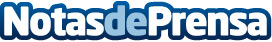 La Diputación de Granada confía en Nutanix para transformar su infraestructura TI y hacerla más sostenibleGracias a la tecnología de Nutanix, la Diputación ofrecerá a todos los municipios de la provincia de Granada la asistencia técnica que necesitan para ofrecer servicios digitales de calidad a los ciudadanosDatos de contacto:María AstorgaArchetype915619415Nota de prensa publicada en: https://www.notasdeprensa.es/la-diputacion-de-granada-confia-en-nutanix Categorias: Nacional Andalucia Sostenibilidad Innovación Tecnológica Digital http://www.notasdeprensa.es